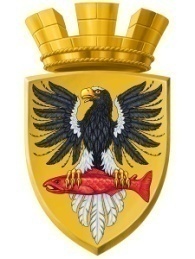 Р О С С И Й С К А Я  Ф Е Д Е Р А Ц И ЯКАМЧАТСКИЙ КРАЙП О С Т А Н О В Л Е Н И ЕАДМИНИСТРАЦИИ ЕЛИЗОВСКОГО ГОРОДСКОГО ПОСЕЛЕНИЯОт 17.09.2019 года                                                                                                                    № 961-п       г.ЕлизовоО присвоении адреса земельным участкам, формируемым в соответствии с градостроительной документацией по планировке и межеванию на застроенную территорию в кадастровом квартале 41:05:0101007 Елизовского городского поселения	Руководствуясь статьей 14 Федерального закона от 06.10.2003 № 131-ФЗ «Об общих принципах организации местного самоуправления в Российской Федерации», ч.3 ст.5 и ч.3 ст.9 Федерального закона от 28.12.2013 № 443-ФЗ «О федеральной информационной адресной системе и о внесении изменений в Федеральный закон «Об общих принципах организации местного самоуправления в Российской Федерации», Уставом Елизовского городского поселения, согласно Правилам присвоения, изменения и аннулирования адресов, утвержденным постановлением Правительства Российской Федерации от 19.11.2014 № 1221, в целях проведения комплексных кадастровых работ, на основании письма Администрации Елизовского муниципального района от 25.06. 2019 № 2483,ПОСТАНОВЛЯЮ:Присвоить адрес земельным участкам, формируемым  в соответствии с Перечнем видов разрешенного использования образуемых земельных участков Приложения Б градостроительной документации, утвержденной постановлением администрации Елизовского городского поселения от 13.12.2018 № 2188-п «Об утверждении изменений в градостроительную документацию по планировке и межеванию на застроенную территорию в кадастровом квартале 41:05:0101007 Елизовского городского поселения»:Земельному участку с условным номером 143: Россия, Камчатский край, Елизовский муниципальный район, Елизовское городское поселение, Елизово г., Южная ул., 6;Земельному участку с условным номером 144: Россия, Камчатский край, Елизовский муниципальный район, Елизовское городское поселение, Елизово г., Южная ул., 5;Земельному участку с условным номером 146: Россия, Камчатский край, Елизовский муниципальный район, Елизовское городское поселение, Елизово г., Южная ул., 9;Земельному участку с условным номером 147: Россия, Камчатский край, Елизовский муниципальный район, Елизовское городское поселение, Елизово г., Камчатская ул., 12;Земельному участку с условным номером 148: Россия, Камчатский край, Елизовский муниципальный район, Елизовское городское поселение, Елизово г., Южная ул., 10;Земельному участку с условным номером 149: Россия, Камчатский край, Елизовский муниципальный район, Елизовское городское поселение, Елизово г., Южная ул., 12;Земельному участку с условным номером 150: Россия, Камчатский край, Елизовский муниципальный район, Елизовское городское поселение, Елизово г., Южная ул., 14;Земельному участку с условным номером 151: Россия, Камчатский край, Елизовский муниципальный район, Елизовское городское поселение, Елизово г., Южная ул., 16;Земельному участку с условным номером 152: Россия, Камчатский край, Елизовский муниципальный район, Елизовское городское поселение, Елизово г., Южная ул., 18а;Земельному участку с условным номером 153: Россия, Камчатский край, Елизовский муниципальный район, Елизовское городское поселение, Елизово г., Южная ул., 20; Земельному участку с условным номером 154: Россия, Камчатский край, Елизовский муниципальный район, Елизовское городское поселение, Елизово г., Южная ул., 15;Земельному участку с условным номером 155: Россия, Камчатский край, Елизовский муниципальный район, Елизовское городское поселение, Елизово г., Магистральная ул., 180;Земельному участку с условным номером 156: Россия, Камчатский край, Елизовский муниципальный район, Елизовское городское поселение, Елизово г., Магистральная ул., 184;Земельному участку с условным номером 157: Россия, Камчатский край, Елизовский муниципальный район, Елизовское городское поселение, Елизово г., Южная ул., 26;Земельному участку с условным номером 158: Россия, Камчатский край, Елизовский муниципальный район, Елизовское городское поселение, Елизово г., Южная ул., 32;Земельному участку с условным номером 159: Россия, Камчатский край, Елизовский муниципальный район, Елизовское городское поселение, Елизово г., Камчатская ул., 19;Земельному участку с условным номером 160: Россия, Камчатский край, Елизовский муниципальный район, Елизовское городское поселение, Елизово г., Камчатская ул., 21;Земельному участку с условным номером 161: Россия, Камчатский край, Елизовский муниципальный район, Елизовское городское поселение, Елизово г., Байкальский пер., 4;Земельному участку с условным номером 163: Россия, Камчатский край, Елизовский муниципальный район, Елизовское городское поселение, Елизово г., Магистральная ул., 196;Земельному участку с условным номером 164: Россия, Камчатский край, Елизовский муниципальный район, Елизовское городское поселение, Елизово г., Магистральная ул., 198;Земельному участку с условным номером 165: Россия, Камчатский край, Елизовский муниципальный район, Елизовское городское поселение, Елизово г., Полярная ул., 2;Земельному участку с условным номером 166: Россия, Камчатский край, Елизовский муниципальный район, Елизовское городское поселение, Елизово г., Южная ул., 33а;Земельному участку с условным номером 167: Россия, Камчатский край, Елизовский муниципальный район, Елизовское городское поселение, Елизово г., Южная ул., 40;Земельному участку с условным номером 168: Россия, Камчатский край, Елизовский муниципальный район, Елизовское городское поселение, Елизово г., Полярная ул., 6;Земельному участку с условным номером 169: Россия, Камчатский край, Елизовский муниципальный район, Елизовское городское поселение, Елизово г., Байкальский пер., 10;Земельному участку с условным номером 170: Россия, Камчатский край, Елизовский муниципальный район, Елизовское городское поселение, Елизово г., Южная ул., 41;Земельному участку с условным номером 171: Россия, Камчатский край, Елизовский муниципальный район, Елизовское городское поселение, Елизово г., Байкальский пер., 16;Земельному участку с условным номером 172: Россия, Камчатский край, Елизовский муниципальный район, Елизовское городское поселение, Елизово г., Донецкий пер., 4;Земельному участку с условным номером 173 Россия, Камчатский край, Елизовский муниципальный район, Елизовское городское поселение, Елизово г., Южная ул., 50;Земельному участку с условным номером 174: Россия, Камчатский край, Елизовский муниципальный район, Елизовское городское поселение, Елизово г., Полярная ул., 16;Земельному участку с условным номером 175: Россия, Камчатский край, Елизовский муниципальный район, Елизовское городское поселение, Елизово г., Донецкий пер., 5;Земельному участку с условным номером 177: Россия, Камчатский край, Елизовский муниципальный район, Елизовское городское поселение, Елизово г., Полярная ул., 7;Земельному участку с условным номером 178: Россия, Камчатский край, Елизовский муниципальный район, Елизовское городское поселение, Елизово г., Вулканическая ул., 4;Земельному участку с условным номером 179: Россия, Камчатский край, Елизовский муниципальный район, Елизовское городское поселение, Елизово г., Вулканическая ул., 6;Земельному участку с условным номером 180: Россия, Камчатский край, Елизовский муниципальный район, Елизовское городское поселение, Елизово г., Вулканическая ул., 3;Земельному участку с условным номером 181: Россия, Камчатский край, Елизовский муниципальный район, Елизовское городское поселение, Елизово г., Вулканическая ул., 5;Земельному участку с условным номером 182: Россия, Камчатский край, Елизовский муниципальный район, Елизовское городское поселение, Елизово г., Центральная ул., 3;Земельному участку с условным номером 183: Россия, Камчатский край, Елизовский муниципальный район, Елизовское городское поселение, Елизово г., Центральная ул., 5;Земельному участку с условным номером 184: Россия, Камчатский край, Елизовский муниципальный район, Елизовское городское поселение, Елизово г., Магистральная ул., 218/2;Земельному участку с условным номером 185: Россия, Камчатский край, Елизовский муниципальный район, Елизовское городское поселение, Елизово г., Магистральная ул., 220;Земельному участку с условным номером 186: Россия, Камчатский край, Елизовский муниципальный район, Елизовское городское поселение, Елизово г., Магистральная ул., 224;Земельному участку с условным номером 187: Россия, Камчатский край, Елизовский муниципальный район, Елизовское городское поселение, Елизово г., Южная ул., 56;Земельному участку с условным номером 188: Россия, Камчатский край, Елизовский муниципальный район, Елизовское городское поселение, Елизово г., Южная ул., 58;Земельному участку с условным номером 189: Россия, Камчатский край, Елизовский муниципальный район, Елизовское городское поселение, Елизово г., Южная ул., 60;Земельному участку с условным номером 190: Россия, Камчатский край, Елизовский муниципальный район, Елизовское городское поселение, Елизово г., Южная ул., 62;Земельному участку с условным номером 191: Россия, Камчатский край, Елизовский муниципальный район, Елизовское городское поселение, Елизово г., Полярная ул., 26;Земельному участку с условным номером 192: Россия, Камчатский край, Елизовский муниципальный район, Елизовское городское поселение, Елизово г., Полярная ул., 32;Направить настоящее постановление в Федеральную информационную адресную систему для внесения сведений установленных данным постановлением.Муниципальному казенному учреждению «Служба по обеспечению деятельности администрации Елизовского городского поселения» опубликовать (обнародовать) настоящее постановление в средствах массовой информации и разместить в информационно-телекоммуникационной сети «Интернет» на официальном сайте администрации Елизовского городского поселения.Контроль за исполнением настоящего постановления возложить на заместителя Главы администрации Елизовского городского поселения.Глава администрации Елизовского городского поселения                                                       Д.Б. Щипицын